Зарегистрировано в Минюсте России 1 апреля 2013 г. N 27951МИНИСТЕРСТВО ЗДРАВООХРАНЕНИЯ РОССИЙСКОЙ ФЕДЕРАЦИИПРИКАЗот 24 декабря 2012 г. N 1557нОБ УТВЕРЖДЕНИИ СТАНДАРТАСПЕЦИАЛИЗИРОВАННОЙ МЕДИЦИНСКОЙ ПОМОЩИ ДЕТЯМ ПРИ ВОСПАЛЕНИИВУЛЬВЫ И ВЛАГАЛИЩАВ соответствии со статьей 37 Федерального закона от 21 ноября 2011 г. N 323-ФЗ "Об основах охраны здоровья граждан в Российской Федерации" (Собрание законодательства Российской Федерации, 2011, N 48, ст. 6724; 2012, N 26, ст. 3442, 3446) приказываю:Утвердить стандарт специализированной медицинской помощи детям при воспалении вульвы и влагалища согласно приложению.МинистрВ.И.СКВОРЦОВАПриложениек приказу Министерства здравоохраненияРоссийской Федерацииот 24 декабря 2012 г. N 1557нСТАНДАРТСПЕЦИАЛИЗИРОВАННОЙ МЕДИЦИНСКОЙ ПОМОЩИ ДЕТЯМ ПРИ ВОСПАЛЕНИИВУЛЬВЫ И ВЛАГАЛИЩАКатегория возрастная: детиПол: женскийФаза: любаяСтадия: любаяОсложнения: вне зависимости от осложненийВид медицинской помощи: специализированная медицинская помощьУсловия оказания медицинской помощи: стационарноФорма оказания медицинской помощи: экстренная; плановаяСредние сроки лечения (количество дней): 14Код по МКБ X <*>Нозологические единицы                               N76.0  Острый вагинит                               N76.1  Подострый и хронический вагинит                               N76.2  Острый вульвит                               N76.3  Подострый и хронический вульвит                               N77.1  Вагинит, вульвит и вульвовагинит при                                      инфекционных и паразитарных болезнях,                                      классифицированных в других рубриках1. Медицинские мероприятия для диагностики заболевания, состояния--------------------------------<1> Вероятность предоставления медицинских услуг или назначения лекарственных препаратов для медицинского применения (медицинских изделий), включенных в стандарт медицинской помощи, которая может принимать значения от 0 до 1, где 1 означает, что данное мероприятие проводится 100% пациентов, соответствующих данной модели, а цифры менее 1 - указанному в стандарте медицинской помощи проценту пациентов, имеющих соответствующие медицинские показания.2. Медицинские услуги для лечения заболевания, состояния и контроля за лечением3. Перечень лекарственных препаратов для медицинского применения, зарегистрированных на территории Российской Федерации, с указанием средних суточных и курсовых доз4. Виды лечебного питания, включая специализированные продукты лечебного питания--------------------------------<*> Международная статистическая классификация болезней и проблем, связанных со здоровьем, X пересмотра.<**> Международное непатентованное или химическое наименование лекарственного препарата, а в случаях их отсутствия - торговое наименование лекарственного препарата.<***> Средняя суточная доза.<****> Средняя курсовая доза.Примечания:1. Лекарственные препараты для медицинского применения, зарегистрированные на территории Российской Федерации, назначаются в соответствии с инструкцией по применению лекарственного препарата для медицинского применения и фармакотерапевтической группой по анатомо-терапевтическо-химической классификации, рекомендованной Всемирной организацией здравоохранения, а также с учетом способа введения и применения лекарственного препарата. При назначении лекарственных препаратов для медицинского применения детям доза определяется с учетом массы тела, возраста в соответствии с инструкцией по применению лекарственного препарата для медицинского применения.2. Назначение и применение лекарственных препаратов для медицинского применения, медицинских изделий и специализированных продуктов лечебного питания, не входящих в стандарт медицинской помощи, допускаются в случае наличия медицинских показаний (индивидуальной непереносимости, по жизненным показаниям) по решению врачебной комиссии (часть 5 статьи 37 Федерального закона от 21.11.2011 N 323-ФЗ "Об основах охраны здоровья граждан в Российской Федерации" (Собрание законодательства Российской Федерации, 28.11.2011, N 48, ст. 6724; 25.06.2012, N 26, ст. 3442)).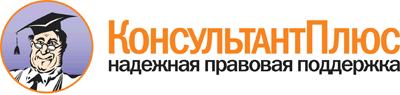  Приказ Минздрава России от 24.12.2012 N 1557н
"Об утверждении стандарта специализированной медицинской помощи детям при воспалении вульвы и влагалища"
(Зарегистрировано в Минюсте России 01.04.2013 N 27951) Документ предоставлен КонсультантПлюс

www.consultant.ru 

Дата сохранения: 21.07.2017 
 Прием (осмотр, консультация) врача-специалиста                           Прием (осмотр, консультация) врача-специалиста                           Прием (осмотр, консультация) врача-специалиста                           Прием (осмотр, консультация) врача-специалиста                               Код     медицинской    услуги     Наименование медицинской             услуги             Усредненный      показатель       частоты      предоставления <1> Усредненный    показатель    кратности     применения  B01.001.001 Прием (осмотр,              консультация) врача-        акушера-гинеколога          первичный                   1               1             B01.003.001 Осмотр (консультация)       врачом-анестезиологом-      реаниматологом первичный    0,4             1             B01.031.001 Прием (осмотр,              консультация) врача-        педиатра первичный          0,6             1             Лабораторные методы исследования                                         Лабораторные методы исследования                                         Лабораторные методы исследования                                         Лабораторные методы исследования                                             Код     медицинской    услуги     Наименование медицинской             услуги             Усредненный      показатель       частоты      предоставления  Усредненный    показатель    кратности     применения  A09.05.194  Молекулярно-биологическое   исследование крови на       онкомаркеры                 0,001           1             A09.19.002  Исследование кала на        гельминты                   0,1             1             A09.20.001  Микроскопическое            исследование влагалищных    мазков                      1               1             A12.06.011  Проведение реакции          Вассермана (RW)             0,9             1             A26.06.036  Определение антигена к      вирусу гепатита B (HBsAg    Hepatitis B virus) в крови  0,9             1             A26.06.041  Определение антител классов M, G (IgM, IgG) к вирусному гепатиту C (Hepatitis C     virus) в крови              0,9             1             A26.06.048  Определение антител классов M, G (IgM, IgG) к вирусу    иммунодефицита человека     ВИЧ-1 (Human                immunodeficiency virus HIV  1) в крови                  0,9             1             A26.06.049  Определение антител классов M, G (IgM, IgG) к вирусу    иммунодефицита человека     ВИЧ-2 (Human                immunodeficiency virus HIV  2) в крови                  0,9             1             A26.08.005  Бактериологическое          исследование слизи с        миндалин и задней стенки    глотки на аэробные и        факультативно-анаэробные    микроорганизмы              0,1             1             A26.19.010  Микроскопическое            исследование кала на яйца и личинки гельминтов          0,1             1             A26.20.002  Бактериологическое          исследование отделяемого    женских половых органов на  гонококк (Neisseria         gonorrhoeae)                0,001           1             A26.20.004  Микробиологическое          исследование отделяемого    женских половых органов на  хламидии (Chlamydia         trachomatis)                0,001           1             A26.20.005  Микробиологическое          исследование отделяемого    женских половых органов на  уреаплазму (Ureaplasma      urealyticum)                0,001           1             A26.20.006  Микроскопическое            исследование отделяемого    женских половых органов на  аэробные и факультативно-   анаэробные микроорганизмы   1               1             A26.20.007  Микробиологическое          исследование отделяемого    женских половых органов на  неспорообразующие           анаэробные микроорганизмы   1               1             A26.20.009  Молекулярно-биологическое   исследование отделяемого из цервикального канала на     вирус папилломы человека    (Papilloma virus)           0,01            1             A26.20.010  Молекулярно-биологическое   исследование отделяемого из цервикального канала на     вирус простого герпеса 1,2  (Herpes simplex virus 1,2)  0,01            1             A26.20.011  Молекулярно-биологическое   исследование отделяемого из цервикального канала на     цитомегаловирус             (Cytomegalovirus)           0,001           1             A26.20.012  Молекулярно-биологическое   исследование влагалищного   отделяемого на вирус        папилломы человека          (Papilloma virus)           0,01            1             A26.20.013  Молекулярно-биологическое   исследование влагалищного   отделяемого на вирус        простого герпеса 1,2        (Herpes simplex virus)      0,001           1             A26.20.014  Молекулярно-биологическое   исследование влагалищного   отделяемого на              цитомегаловирус             (Cytomegalovirus)           0,001           1             A26.20.016  Микологическое исследование влагалищного отделяемого на грибы рода кандида (Candida spp.)                       0,5             1             A26.20.017  Паразитологическое          исследование влагалищного   отделяемого на атрофозоиты  трихомонад (Trichomonas     vaginalis)                  0,001           1             A26.20.020  Молекулярно-биологическое   исследование отделяемого    женских половых органов на  хламидии (Chlamydia         trachomatis)                0,001           1             A26.21.002  Бактериологическое          исследование отделяемого из уретры на гонококк          (Neisseria gonorrhoeae)     0,001           1             A26.21.003  Микробиологическое          исследование отделяемого из уретры на хламидии          (Chlamydia trachomatis)     0,001           1             B03.016.003 Общий (клинический) анализ  крови развернутый           0,9             1             B03.016.004 Анализ крови биохимический  общетерапевтический         0,001           1             B03.016.006 Анализ мочи общий           1               1             Инструментальные методы исследования                                     Инструментальные методы исследования                                     Инструментальные методы исследования                                     Инструментальные методы исследования                                         Код     медицинской    услуги     Наименование медицинской             услуги             Усредненный      показатель       частоты      предоставления  Усредненный    показатель    кратности     применения  A03.20.004  Вагиноскопия                0,5             1             A03.20.005  Вульвоскопия                0,5             1             A04.20.001  Ультразвуковое исследование матки и придатков           трансабдоминальное          0,3             1             A04.28.002  Ультразвуковое исследование мочевыводящих путей         0,3             1             Прием (осмотр, консультация) и наблюдение врача-специалиста              Прием (осмотр, консультация) и наблюдение врача-специалиста              Прием (осмотр, консультация) и наблюдение врача-специалиста              Прием (осмотр, консультация) и наблюдение врача-специалиста              Код медицинской    услуги      Наименование медицинской           услуги            Усредненный      показатель       частоты      предоставления  Усредненный  показатель    кратности   применения  B01.001.006    Ежедневный осмотр врачом- акушером-гинекологом, с   наблюдением и уходом      среднего и младшего       медицинского персонала в  отделении стационара      1               13           B01.031.002    Прием (осмотр,            консультация) врача-      педиатра повторный        0,1             1            Наблюдение и уход за пациентом медицинскими работниками со средним       (начальным) профессиональным образованием                                Наблюдение и уход за пациентом медицинскими работниками со средним       (начальным) профессиональным образованием                                Наблюдение и уход за пациентом медицинскими работниками со средним       (начальным) профессиональным образованием                                Наблюдение и уход за пациентом медицинскими работниками со средним       (начальным) профессиональным образованием                                Код медицинской    услуги      Наименование медицинской           услуги            Усредненный      показатель       частоты      предоставления  Усредненный  показатель    кратности   применения  B02.003.001    Процедуры сестринского    ухода за пациентом,       находящимся в отделении   интенсивной терапии и     реанимации                0,4             1            Лабораторные методы исследования                                         Лабораторные методы исследования                                         Лабораторные методы исследования                                         Лабораторные методы исследования                                         Код медицинской    услуги      Наименование медицинской           услуги            Усредненный      показатель       частоты      предоставления  Усредненный  показатель    кратности   применения  A09.20.001     Микроскопическое          исследование влагалищных  мазков                    1               1            A26.20.007     Микробиологическое        исследование отделяемого  женских половых органов   на неспорообразующие      анаэробные микроорганизмы 0,1             1            A26.20.008     Микробиологическое        исследование отделяемого  женских половых органов   на аэробные и             факультативно-анаэробные  микроорганизмы            0,1             1            A26.20.016     Микологическое            исследование влагалищного отделяемого на грибы рода кандида (Candida spp.)    0,1             1            A26.20.017     Паразитологическое        исследование влагалищного отделяемого на            атрофозоиты трихомонад    (Trichomonas vaginalis)   0,001           1            A26.20.020     Молекулярно-биологическое исследование отделяемого  женских половых органов   на хламидии (Chlamydia    trachomatis)              0,001           1            A26.21.001     Микроскопическое          исследование отделяемого  из уретры на гонококк     (Neisseria gonorrhoeae)   0,001           1            B03.016.003    Общий (клинический)       анализ крови развернутый  0,5             1            B03.016.006    Анализ мочи общий         0,7             1            Инструментальные методы исследования                                     Инструментальные методы исследования                                     Инструментальные методы исследования                                     Инструментальные методы исследования                                     Код медицинской    услуги      Наименование медицинской           услуги            Усредненный      показатель       частоты      предоставления  Усредненный  показатель    кратности   применения  A04.20.001     Ультразвуковое            исследование матки и      придатков                 трансабдоминальное        0,2             1            Хирургические, эндоскопические, эндоваскулярные и другие методы лечения, требующие анестезиологического и/или реаниматологического сопровождения  Хирургические, эндоскопические, эндоваскулярные и другие методы лечения, требующие анестезиологического и/или реаниматологического сопровождения  Хирургические, эндоскопические, эндоваскулярные и другие методы лечения, требующие анестезиологического и/или реаниматологического сопровождения  Хирургические, эндоскопические, эндоваскулярные и другие методы лечения, требующие анестезиологического и/или реаниматологического сопровождения  Код медицинской    услуги      Наименование медицинской           услуги            Усредненный      показатель       частоты      предоставления  Усредненный  показатель    кратности   применения  A16.20.059     Удаление инородного тела  из влагалища              0,3             1            A16.20.066     Рассечение синехий малых  половых губ               0,1             1            B01.003.004    Анестезиологическое       пособие (включая раннее   послеоперационное         ведение)                  0,001           1            B01.003.004.004Аппликационная анестезия  0,4             1            Немедикаментозные методы профилактики, лечения и медицинской реабилитацииНемедикаментозные методы профилактики, лечения и медицинской реабилитацииНемедикаментозные методы профилактики, лечения и медицинской реабилитацииНемедикаментозные методы профилактики, лечения и медицинской реабилитацииКод медицинской    услуги      Наименование медицинской           услуги            Усредненный      показатель       частоты      предоставления  Усредненный  показатель    кратности   применения  A11.20.012     Микроклизмирование        влагалища                 0,3             5            A11.20.024     Введение лекарственных    препаратов                интравагинально           0,9             7            A14.20.001     Спринцевание влагалища    0,7             5             Код       Анатомо-        терапевтическо-        химическая        классификация     Наименование лекарственногопрепарата <**> Усредненный    показатель     частоты    предоставления Единицы измерения ССД  <***>  СКД  <****>D08ACБигуниды и амидины  1             Хлоргексидин  мл       10    100    Хлоргексидин  мг       32    320    J01CAПенициллины широкогоспектра действия    0,3           Амоксициллин  г        1     5      J01DCЦефалоспорины 2-го  поколения           0,3           Цефуроксим    мг       250   1250   J01XDПроизводные         имидазола           0,2           Метронидазол  мг       500   2500   J02ACПроизводные триазола1             Флуконазол    мг       50    200    L03ABИнтерфероны         0,2           Интерферон    альфа         МЕ       5000005000000P02CCПроизводные         тетрагидропиримидина0,2           Пирантел      мг       250   750    R06ACЗамещенные          этилендиамины       0,3           Хлоропирамин  мг       25    125    R06AXДругие              антигистаминные     средства системного действия            0,6           Лоратадин     мг       5     25     Лоратадин     мг       10    50          Наименование вида          лечебного питания       Усредненный показатель частоты            предоставления          КоличествоОсновной вариант           стандартной диеты          1                                 13        